基隆市東光國民小學因應Covid-19停課通知單中華民國000年00月00日各位家長您好：依教育部最新停課標準及基隆市政府教育處通知，本校000學生因快篩呈現陽性，故該班自即日起依規定停課3天(000年00月00日星期00至000年00月00日星期00止)，並同時啟動線上課程教學，停課班級的學生皆為居家隔離對象，請隔離者務必依據衛生福利部公布之居家隔離規定辦理。停課期間敬請配合下列注意事項:一、各學習科目之在家學習內容請督促貴子弟配合線上課程課表，按時上線參與課程並善加規畫時間，完成各科學習進度及作業。若有紙本實體作業，亦請於返校復課日繳交。二、除上列各科學習進度及作業外，並可利用：教育部國民中小學學習資源網(網址：http://siro.moe.edu.tw/)六大學習網(http://learning.edu.tw/sixnet/)學習加油網(http://content1.edu.tw/)
國立教育資料館(http://www.nioerar.edu.tw/)及本市國中小教育處首頁訊息公告自學網之教學多媒體隨選視訊系統，進行居家線上學習。停課期間皆採停課不停學之線上課程，煩請同學每日按照正常作息，依課表準時進行線上課程，若家中設備不足者，請聯絡導師或洽教導處資訊老師進行借用。三、為避免感染，請同學務必遵守下列事項：   （一） 盡量勿前往人潮密集之公共場所（如補習班、才藝班、網咖等）請貴家長協助。   （二） 注意個人衛生及保健：戴好口罩，勤洗手，養成良好衛生習慣。   （三） 注意呼吸道衛生及咳嗽禮節。   （四） 居隔期間請勿外出，衛生局已針對停班學生及教師安排檢測。若仍有疑          問，可撥打※防疫專線：1922洽詢通報就醫事宜。   （五）若有其他相關停課或課務事宜請洽各班導師或教導處24650329轉10。四、請家長協助：復課日為00月00日(0)，因此00月00日(00)晚上，班級學生務必進行快篩並回傳結果給導師，若確認為陰性後方可復課。基隆市東光國小教導處 敬啟000/00/00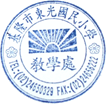 